OWOSSO HIGH SCHOOL
BOYS VARSITY GOLFOwosso High School Boys Varsity Golf beat Clio High School 203-218Monday, May 7, 2018
3:30 PM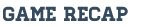 The Trojans defeated Clio on Monday at the Owosso Country Club by a score of 203-218. The Trojans were led by MItchell Fisher with a 49. Also scoring for the Trojans were:
Colton Koepplinger - 50
Braden Horn - 51
Andrew Bueche - 53

The Trojans next match is Thursday vs Kearsley at the Flint Elks.